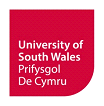 YOUR DETAILSGROUNDS FOR REVIEWEVIDENCESPECIFIC REQUIREMENTSDECLARATIONPlease ensure that you have read and understood the Risk Assessment Procedures, available at: https://registry.southwales.ac.uk/student-regulations/student-conduct/ This form should be submitted to the Student Casework Unit via: studentcasework@southwales.ac.uk no later than 5 working days after notification of the Risk Assessment Panel’s decision.Surname:First Name(s):Student number:Email address:Telephone Number:Course:Faculty:Please provide outline your reasons for requesting a review of the Risk Assessment Panel’s decision:Please detail what reasonable outcome or further action you are expecting:Please list any evidence you have provided to support your grounds for requesting a review. Evidence attached in support of your request for reviewEvidence attached in support of your request for reviewType of evidence:Date of evidence:e.g. letter, e-mail, course materials, written statemente.g. letter, e-mail, course materials, written statemente.g. letter, e-mail, course materials, written statemente.g. letter, e-mail, course materials, written statementPlease outline any specific requirements you have for which reasonable adjustments may be needed:For example, please note if you require correspondence to be in a specific font and/or size or if you have mobility difficulties that will require interviews to be held in a wheelchair accessible area.I declare that the information given above, and any attached corroborating evidence, is accurate and true to the best of my knowledge.I understand that this form, and the evidence submitted with it, will constitute part of the full case file, which will be made available to appropriate parties on request and shared in line with the relevant Communication Plan[1] and Privacy/Fair Processing Notice[2].I declare that the information given above, and any attached corroborating evidence, is accurate and true to the best of my knowledge.I understand that this form, and the evidence submitted with it, will constitute part of the full case file, which will be made available to appropriate parties on request and shared in line with the relevant Communication Plan[1] and Privacy/Fair Processing Notice[2].I declare that the information given above, and any attached corroborating evidence, is accurate and true to the best of my knowledge.I understand that this form, and the evidence submitted with it, will constitute part of the full case file, which will be made available to appropriate parties on request and shared in line with the relevant Communication Plan[1] and Privacy/Fair Processing Notice[2].I declare that the information given above, and any attached corroborating evidence, is accurate and true to the best of my knowledge.I understand that this form, and the evidence submitted with it, will constitute part of the full case file, which will be made available to appropriate parties on request and shared in line with the relevant Communication Plan[1] and Privacy/Fair Processing Notice[2].Signed:Date: